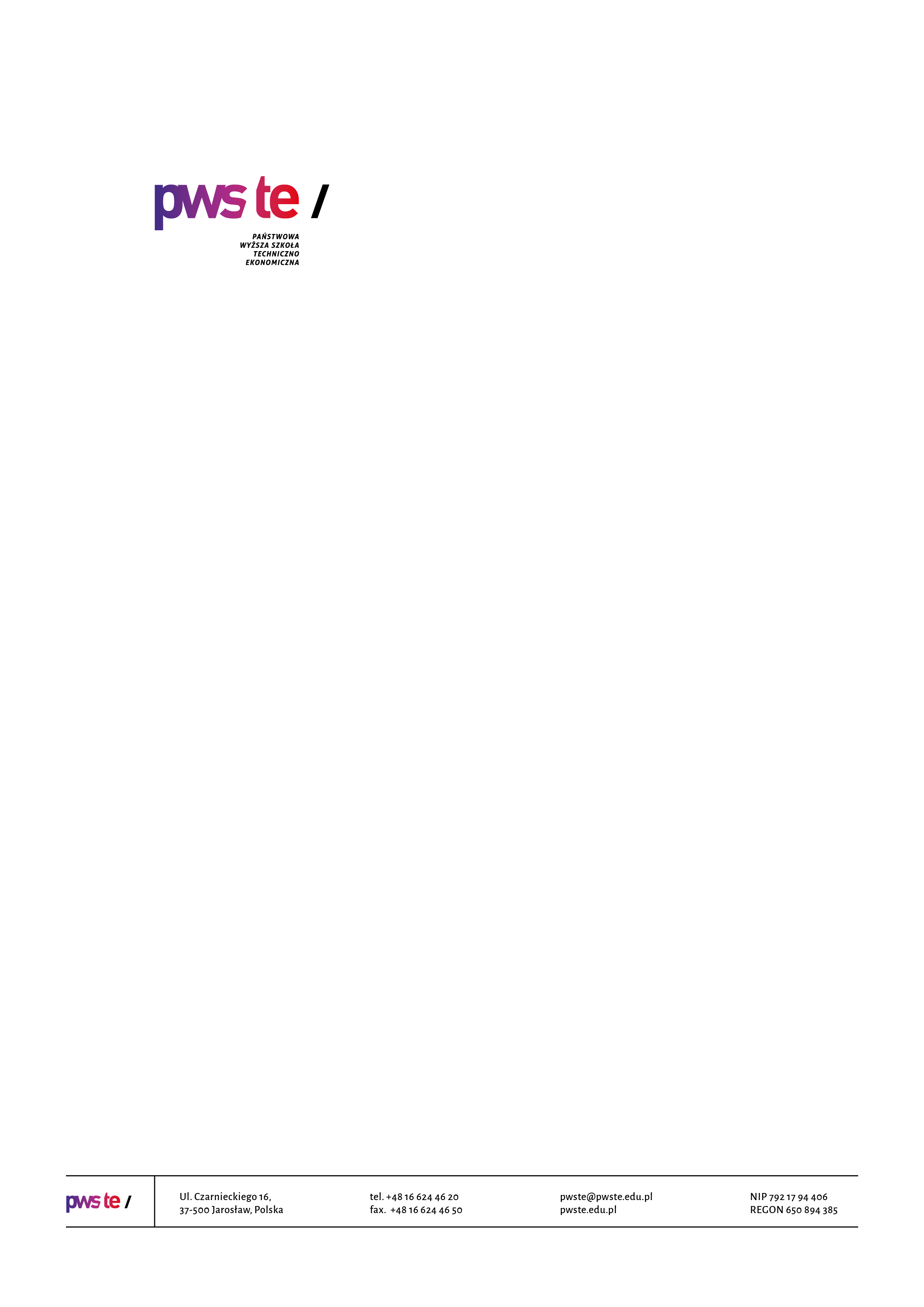 Raport z badań  rok akademicki 2018/2019Studencka ankieta oceny programu kształcenia i jakości kształceniaInstytut Inżynierii Technicznej Opracowanie:Dział KształceniaJarosław, styczeń 2019Spis treściWprowadzenie W dniach od 23 listopada do 17 grudnia 2018 roku zostało przeprowadzone badanie ankietowe studentów IV rok studiów stacjonarnych i niestacjonarnych. Celem przeprowadzonych badań jest monitorowanie i doskonalenie programu kształcenia 
i weryfikacja zakładanych efektów uczenia się, a przede wszystkim stałe podnoszenie jakości kształcenia na prowadzonych kierunkach. W ankiecie uwzględnione zostały następujące elementy mające wpływ na jakość kształcenia na Uczelni: Ocena programu studiów i systemu kształcenia;Ocena efektów uczenia się realizowanych w ramach praktyk zawodowych;Ocena warunków studiowania; Ocena funkcjonowania administracji.Badanie zostało zrealizowane na podstawie papierowego kwestionariusza ankiety. W badaniu udział wzięło 83 studentów, będących na IV rok studiów co stanowiło 60,6% wszystkich studentów.  Ze względu na fakt, iż ankiety zostały wypełnione w wersji papierowej niektóre pola studenci pozostawili bez zaznaczonej odpowiedzi. Zebrany materiał został poddany szczegółowej analizie i przedstawiony w niniejszym raporcie. Ze względu na ilościowy charakter, dane zostały zaprezentowane w formie diagramów oraz tabel. Dla zapewnienia czytelności oraz przejrzystości raportu w kolejnych rozdziałach zostały przedstawione dane ogólne, odnoszące się do całego Instytutu Inżynierii Technicznej. Natomiast, wyniki szczegółowe dotyczące struktury respondentów (kierunek studiów) przedstawione zostały 
w dalszej części raportu. Struktura grupy respondentówWykres 1. Poziom zwrotności kwestionariuszy w objętej badaniem próbie. Liczba studentów studiujących na IV roku studiów wg stanu na dzień 23.11.2018 r. wyniosła 137 osoby. W badaniu wzięło udział  83 studentów, co dało zwrotność wynoszącą 60,6%.Tabela 1 Liczebność studentów z podziałem na kierunki studiów. Wśród ankietowanych, którzy wzięli udział  w badaniu, najliczniejszą grupę stanowili studenci studiów niestacjonarnych na kierunkach budownictwo oraz geodezja i kartografia (94,1%). Natomiast najmniej ankiet wypełnili studenci kierunku geodezja i kartografia – studia stacjonarne (34,8%). Ocena programów studiów i systemu kształcenia Ogólna ocena realizowanego programu studiów w cyklu kształcenia została oceniona przez studentów na średnią oceną od 3,7 do 3,9;Studenci ocenili również czy program studiów umożliwił im nabycie umiejętności praktycznych kompetencji społecznych niezbędnych w przyszłej pracy zawodowej. Najlepiej program studiów pod tym kątem ocenili studenci kierunku informatyka (3,9), zaś najgorzej studenci kierunku budownictwo studia stacjonarne (3,4);Na pytanie dotyczące zachowania prawidłowych relacji między realnym nakładem pracy 
a przypisaną mu liczbą punktów ECTS studenci większości kierunków ocenili dobrze tą relację (średnia ocena od 3,6 do 4,0); Na pytanie czy liczba zajęć praktycznych spełniła Pana/Pani oczekiwania  studenci kierunku informatyka ocenili udział zajęć praktycznych dobrze (4,0), zaś studenci kierunku budownictwo studia stacjonarne ocenili na średnią ocenę 3,4;Studenci mieli również możliwość wyrażenia opinii na temat udziału praktyk w programie studiów. Studenci kierunku informatyka ocenili ten udział dobrze (4,0), zaś studenci kierunku budownictwo studia stacjonarne ocenili ten udział na średnią ocenę (3,2); Przygotowania teoretyczne i praktyczne do realizacji praktyk zawodowych odbywanych 
w zakładzie pracy najlepiej ocenili studenci kierunku informatyka (3,9), zaś najgorzej studenci kierunków budownictwo oraz geodezja i kartografia studia stacjonarne (3,4);Studenci mieli również możliwość wyrażania opinii na temat systemu oceniania studentów (przejrzystość, zasady, wymagania), na większości kierunków system ten został oceniony dobrze (średnia ocena od 3,7 do 4,3); Na pytanie czy poziom kadry dydaktycznej spełnił Pana/Pani oczekiwania studenci wszystkich kierunków ocenili dobrze ( średnia ocena od 3,9 do 4,6); Nadzór ze strony opiekuna pracy dyplomowej został oceniony przez studentów na poziomie zadowalającym (średnia ocena od 3,9 do 4,5);Funkcjonowanie systemu ECTS zostało najlepiej ocenione przez studentów studiujących na kierunku budownictwo studia niestacjonarne (4,3), najgorzej przez studentów kierunku budownictwo studia stacjonarne (3,4);Studenci większości kierunków studiów nie wskazali aby, na naszej Uczelni wystąpiły jakieś problemy z zaliczeniem punktów ECTS lub efektów kształcenia zdobytych na innej uczelni krajowej/zagranicznej (średnia ocena od 3,9 do 4,1).Ocena efektów kształcenia realizowanych w ramach praktyk zawodowychMożliwość kształtowania lub doskonalenia umiejętności praktycznych w trakcie odbywania praktyk  została przez studentów większości kierunków oceniona dobrze (średnia ocena 
od 3,8 do 4,3);Przydatność umiejętności nabytych w trakcie praktyk do realizacji zadań zawodowych została przez większość studentów oceniona dobrze (średnia ocena od 3,7 do 4,4);Możliwość wykorzystania umiejętności i kompetencji nabytych podczas praktyk w przyszłej pracy zawodowej została najlepiej oceniona przez studentów studiujących na kierunku budownictwo studia niestacjonarne (4,4), najgorzej przez studentów kierunku budownictwo studia stacjonarne (3,5). Ocena warunków studiowaniaInfrastruktura dydaktyczna została oceniona przez studentów na poziomie od 3,6 do 4,2;Baza socjalna Uczelni została najlepiej oceniona przez studentów kierunku informatyka (4,1), najgorzej przez studentów kierunku budownictwo studia stacjonarne (2,9);Dostosowanie infrastruktury dydaktycznej do potrzeb osób niepełnosprawnych zostało ocenione na poziomie od 3,2 do 4,3;Dostęp do literatury specjalistycznej został oceniony przez studentów wszystkich kierunków dobrze (średnia ocena od 3,8 do 4,1);Funkcjonowanie strony internetowej Uczelni/Instytutu najlepiej zostało oceniona przez studentów kierunku budownictwo studia niestacjonarne (4,3), zaś najgorzej przez studentów kierunku budownictwo studia stacjonarne (3,1);Dostępność i funkcjonowanie Internetu na Uczelni zostało najlepiej ocenione przez studentów kierunku informatyka (4,3), najgorzej zaś przez studentów kierunku budownictwo studia stacjonarne (2,4);Możliwość realnego wpływu studentów na dydaktykę i zarządzanie uczelnią poprzez przedstawicieli studentów w samorządzie studenckim i komisjach uczelniach został oceniony przez studentów na poziomie od 3,3 do 3,9;Korzystanie z uczelnianego systemu pomocy w planowaniu kariery i wejściu na rynek pracy został oceniony przez studentów na poziomie od 2,2 do 3,3;Ofertę wyjazdów studentów w ramach programu ERASMUS studenci poszczególnych kierunków ocenili na poziomie od 3,1 do 4,0. Ocena funkcjonowania administracjiCentrum obsługi studentów zostało oceniona najlepiej przez studentów kierunku budownictwo studia niestacjonarne (3,3), natomiast  najgorzej przez studentów kierunku budownictwo studia stacjonarne oraz geodezja i kartografia studia niestacjonarne (2,6). Sekretariat Instytutu Inżynierii Technicznej został oceniony przez studentów na poziomie od 3,4 do 4,2. Dział praktyk studenckich z Akademickim biurem karier  został najlepiej oceniony przez studentów kierunku informatyka oraz budownictwo studia niestacjonarne (4,0), najgorzej przez studentów kierunku budownictwo studia stacjonarne (3,3).Samorząd studencki został najlepiej oceniony przez studentów studiujących na kierunku geodezja i kartografia studia niestacjonarne (3,9), zaś najgorzej pracę samorządu ocenili studenci kierunku budownictwo studia stacjonarne (2,9).  Ogólna ocena jakości kształcenia na kierunku studiówKierunek Budownictwo studia stacjonarne Ocena programu studiów i systemu kształceniaNa pytanie czy treści nauczania, kształcenia lub przedmiotu  powtarzały się w ramach cyklu kształcenia studenci udzieli następującej odpowiedzi:  Jeżeli tak to jakich?Studenci pomimo wskazania, że treści nauczania, kształcenia lub przedmiotu powtarzały się w ramach cyklu kształcenia nie udzielili odpowiedzi jakie treści powtarzały się. Które treści programu z punktu widzenia przyszłej pracy zawodowej uważa Pan/Pani za szczególnie przydatne (proszę wymienić).Studenci wskazali następujące treści:drogownictwo;konstrukcje;projektowanie dróg;praktyka zawodowa;budownictwo ogólne;budownictwo ogólne i fizyka budowli;Jeżeli niektóre treści programu należałoby udoskonalić dla potrzeb przyszłej pracy zawodowej  
i bardziej dostosować do rynku pracy, to proszę je wymienić:Studenci wymienili następujące treści:praca w grupach;AutoCad, nauka programu na pierwszym roku;Nauka programów typu CAD, Mathcad itp..Ocena efektów kształcenia realizowanych w ramach praktyk zawodowychWymień umiejętności istotne w przyszłej pracy zawodowej, a niewykonywane lub rzadko wykonywane podczas praktyk.Studenci wymienili następujące umiejętność:sposób rozmowy z klientem.Ocena warunków studiowaniaOcena funkcjonowania administracji Inne uwagi i sugestie na temat pracy jednostek administracyjnych uczelni: „Jeden pan w COS jest niezadowolony z pracy i przyjmuje z trudem studentów”.Ogólna ocena jakości kształcenia na  kierunku studiówInne uwagi i sugestie o studiach:nie ma gdzie robić projektów po zajęciach;zwracać większą uwagę na kierunkach Budownictwo na tej uczelni.Czy ukończony kierunek studiów jest godny polecenia?Kierunek Budownictwo studia niestacjonarne Ocena programu studiów i systemu kształceniaNa pytanie czy treści nauczania, kształcenia lub przedmiotu  powtarzały się w ramach cyklu kształcenia studenci udzieli następującej odpowiedzi:  Jeżeli tak to jakich?Studenci  wskazali,  następujące treści nauczania, kształcenia lub przedmiotu powtarzające się 
w ramach cyklu kształcenia:wytrzymałość materiałów, mechanika budowli łączy się w sposób umożliwiający powtarzanie zagadnień;budownictwo ogólne, wytrzymałość materiałów;Które treści programu z punktu widzenia przyszłej pracy zawodowej uważa Pan/Pani za szczególnie przydatne (proszę wymienić).Studenci wskazali następujące treści:fizyka budowli;konstrukcje betonowe, konstrukcje metalowe, mosty;kształcenie w zakresie drogownictwa;wykłady;konstrukcje metalowe, drewniane, betonowe;zajęcia z konstrukcji betonowych, rysunki AutoCad, prawo bud, metale;projektowanie konstrukcji żelbetowych, budownictwo ogólne;kształtowanie budynków z żelbetu;wiadomości z wykładów;praktyki;praca na programach;programy komputerowe.Jeżeli niektóre treści programu należałoby udoskonalić dla potrzeb przyszłej pracy zawodowej  
i bardziej dostosować do rynku pracy, to proszę je wymienić:Studenci wymienili następujące treści:modelowanie konstrukcji w programach komputerowych (Robt);nauka programów komputerowych tj. Robot, Mathcad;pokazać jak realizować projekt budowy domu w połączeniu z administracją (jakie uzgodnienia z kim i jakimi instytucjami jak zacząć);zajęcia na programach komputerowych Revit, AutoCad, Mathcad, Robot;programy komputerowe;praca na nowoczesnych programach obliczeniowych jak i modelowych;praca na programach tj. AutoCad, Robot, SoldisOcena efektów kształcenia realizowanych w ramach praktyk zawodowychWymień umiejętności istotne w przyszłej pracy zawodowej, a niewykonywane lub rzadko wykonywane podczas praktyk.Studenci wymienili następujące umiejętność:rozliczanie podwykonawców.Ocena warunków studiowaniaOcena funkcjonowania administracji Inne uwagi i sugestie na temat pracy jednostek administracyjnych uczelni: brak odpowiedzi.Ogólna ocena jakości kształcenia na  kierunku studiówInne uwagi i sugestie o studiach:totalny brak nauki programów komputerowych np.: Robot, Mathcad, Atse płytor;zrobienie przynajmniej jednego projektu na ćwiczeniach z dokładnym objaśnieniem 
co z czego się bierze, bez pomijania obliczeń przez prowadzącego.Czy ukończony kierunek studiów jest godny polecenia?Kierunek Geodezja i kartografia studia stacjonarne Ocena programu studiów i systemu kształceniaNa pytanie czy treści nauczania, kształcenia lub przedmiotu  powtarzały się w ramach cyklu kształcenia studenci udzieli następującej odpowiedzi:  Jeżeli tak to jakich?Studenci  wskazali,  następujące treści nauczania, kształcenia lub przedmiotu powtarzające się w ramach cyklu kształcenia:geodezja II – pomiary inwentaryzacyjne.Które treści programu z punktu widzenia przyszłej pracy zawodowej uważa Pan/Pani za szczególnie przydatne (proszę wymienić).Studenci wskazali następujące treści:praktyczne zajęcia;obsługa programów geodezyjnych;praktyki w zakładzie pracy;zagadnienia geodezji inżynieryjnej;praktyki terenowe;praktyka;zajęcia praktyczne;ćwiczenia praktyczne.Jeżeli niektóre treści programu należałoby udoskonalić dla potrzeb przyszłej pracy zawodowej  
i bardziej dostosować do rynku pracy, to proszę je wymienić:Studenci wymienili następujące treści:większa ilość zajęć praktycznych z innowacyjnym sprzętami;więcej godzin praktycznych z obsługi programów technicznych;gospodarka nieruchomościami;GiS;aktualność programów geodezyjnych;pomiar GPS;zastąpienie starych metod pomiarowych nowoczesnymi;GiS, bazy danych.Ocena efektów kształcenia realizowanych w ramach praktyk zawodowychWymień umiejętności istotne w przyszłej pracy zawodowej, a niewykonywane lub rzadko wykonywane podczas praktyk.Studenci wymienili następujące umiejętność:korzystanie z nowoczesnego sprzętu;obsługa GPS-a, Turbo Map, L-geo;mała dostępność do sprzętu GPS;praca z GPS;pomiar odbiornikiem  GPS;obsługa GPS.Ocena warunków studiowaniaOcena funkcjonowania administracji Inne uwagi i sugestie na temat pracy jednostek administracyjnych uczelni: brak wjazdu na teren uczelni od ul. Bema dla studentów GiK.Ogólna ocena jakości kształcenia na  kierunku studiówInne uwagi i sugestie o studiach:wykładowcy żyjący w swoim świecie.Czy ukończony kierunek studiów jest godny polecenia?Kierunek Geodezja i kartografia studia niestacjonarne Ocena programu studiów i systemu kształceniaNa pytanie czy treści nauczania, kształcenia lub przedmiotu  powtarzały się w ramach cyklu kształcenia studenci udzieli następującej odpowiedzi:  Jeżeli tak to jakich?Studenci  wskazali,  następujące treści nauczania, kształcenia lub przedmiotu powtarzające się w ramach cyklu kształcenia:podstawy geodezyjne.Które treści programu z punktu widzenia przyszłej pracy zawodowej uważa Pan/Pani za szczególnie przydatne (proszę wymienić).Studenci wskazali następujące treści:zaawansowane programy w geodezji;geodezja gospodarcza;cierpliwość i wytrwałość;geodezja inżynieryjna;wycena nieruchomości;zajęcia komputerowe(laboratoria);ćwiczenia terenowe i praktyki;praktyki zawodowe.Jeżeli niektóre treści programu należałoby udoskonalić dla potrzeb przyszłej pracy zawodowej  
i bardziej dostosować do rynku pracy, to proszę je wymienić:Studenci wymienili następujące treści:więcej zajęć terenowych;większość;wszystkie;kształcenie w zakresie nowych technologii.Ocena efektów kształcenia realizowanych w ramach praktyk zawodowychWymień umiejętności istotne w przyszłej pracy zawodowej, a niewykonywane lub rzadko wykonywane podczas praktyk.Studenci wymienili następujące umiejętność:komunikatywność, zaangażowanie, dokładność, sumienność;pomiary GPS;obsługa instrumentu, składanie operatu.Ocena warunków studiowaniaOcena funkcjonowania administracji Inne uwagi i sugestie na temat pracy jednostek administracyjnych uczelni: brak odpowiedziOgólna ocena jakości kształcenia na  kierunku studiówInne uwagi i sugestie o studiach:więcej nauczania programów geodezyjnych (Winholh, AutoCad, Microstation);odmłodzić kadrę i wyposażyć w sprzęt;plan studiów przekazywany w ostatniej chwili zjazd w sobotę a plan udostępniony dzień wcześniej.Czy ukończony kierunek studiów jest godny polecenia?Kierunek Informatyka studia stacjonarne Ocena programu studiów i systemu kształceniaNa pytanie czy treści nauczania, kształcenia lub przedmiotu  powtarzały się w ramach cyklu kształcenia studenci udzieli następującej odpowiedzi:  Jeżeli tak to jakich?Studenci pomimo wskazania, że treści nauczania, kształcenia lub przedmiotu powtarzały się w ramach cyklu kształcenia nie udzielili odpowiedzi jakie treści powtarzały się. Które treści programu z punktu widzenia przyszłej pracy zawodowej uważa Pan/Pani za szczególnie przydatne (proszę wymienić).Studenci wskazali następujące treści:programowanie;bazy danych, programowanie;aplikacje WWW;C++, C#;praca w zespole;sieci;programowanie, języki obiektowe;bezpieczeństwo sieci;systemy i sieci komputerowe.Jeżeli niektóre treści programu należałoby udoskonalić dla potrzeb przyszłej pracy zawodowej  
i bardziej dostosować do rynku pracy, to proszę je wymienić:Studenci wymienili następujące treści:więcej programowania i angielskiego;praca praktyczna projektu;wiedza języków programowania;sprzęt komputerowy;programowanie;chmura obliczeniowa.Ocena efektów kształcenia realizowanych w ramach praktyk zawodowychWymień umiejętności istotne w przyszłej pracy zawodowej, a niewykonywane lub rzadko wykonywane podczas praktyk.Studenci wymienili następujące umiejętność:programowanie;programowanie w dowolnym języku;nauka części praktycznych.Ocena warunków studiowaniaOcena funkcjonowania administracji Inne uwagi i sugestie na temat pracy jednostek administracyjnych uczelni: brak odpowiedziOgólna ocena jakości kształcenia na  kierunku studiówInne uwagi i sugestie o studiach: brak odpowiedziCzy ukończony kierunek studiów jest godny polecenia?KierunekTryb studiówLiczba wypełnionych ankietLiczba studentów na IV roku studiówZwrotność [%]Budownictwostacjonarne121675,0Budownictwoniestacjonarne161794,1Geodezja i kartografia stacjonarne164634,8Geodezja i kartografia niestacjonarne161794,1Informatyka stacjonarne234156,1Razem 8313760,6Lp.PytanieŚredniaŚredniaŚredniaŚredniaŚredniaLp.PytanieBud SBud NGiK SGiK NInf1.Czy realizowany w cyklu kształcenia program studiów w ogólnej ocenie spełnił Pana/Pani oczekiwania?3,83,93,73,73,72.Czy program studiów umożliwił nabycie umiejętności praktycznych kompetencji społecznych niezbędnych w przyszłej pracy zawodowej (np. umiejętności samokształcenia, pracy w zespole, rozwiązywania problemów, komunikowania się, itp.)3,43,63,63,73,93.Czy w modułach/przedmiotach właściwych dla Pana/Pani programu studiów zostały zachowane prawidłowe relacje między realnym nakładem pracy studenta a przypisaną mu liczbą punktów ECTS?3,64,03,94,04,04.Czy liczba zajęć praktycznych spełniła Pani/Pana oczekiwania (np. ćwiczenia, laboratoria, projekty?)3,43,63,73,84,05.Czy udział praktyk zawodowych w programie studiów był wystarczający?3,23,83,53,94,06.Jak ocenia Pan/Pani zdobyte na Uczelni przygotowanie teoretyczne i praktyczne do realizacji praktyk zawodowych odbywanych w zakładach pracy?3,43,63,43,83,97.Jak ocenia Pan/Pani system oceny studentów (przejrzystość, zasady, wymagania)?3,84,33,73,94,08.Czy poziom kadry dydaktycznej spełnił Pana/Pani oczekiwania?3,94,64,04,24,09.Czy nadzór ze strony opiekuna pracy dyplomowej był zadowalający?3,94,54,14,24,410.Jak ocenia Pan/Pani funkcjonowanie systemu ECTS ułatwiającego studentom mobilność między uczelniami w kraju(np. przenoszenie się na inne uczelnie, kierunki, przenoszenia wyników w nauce), za granicą (np. w ramach programu ERASMUS)?3,44,33,94,24,011.Czy na naszej uczelni wystąpiły jakieś problemy z zaliczeniem punktów ECTS lub efektów kształcenia zdobytych na innej uczelni krajowej/zagranicznej?4,13,94,04,04,1Lp.PytanieŚredniaŚredniaŚredniaŚredniaŚredniaLp.PytanieBud SBud NGiK SGiK NInf1.Możliwość kształtowania lub doskonalenia umiejętności praktycznych w trakcie odbywania praktyk3,84,33,84,04,12.Przydatność umiejętności nabytych w trakcie praktyk do realizacji zadań zawodowych3,74,43,84,14,33.Możliwość wykorzystania umiejętności i kompetencji nabytych podczas praktyk w przyszłej pracy zawodowej3,54,43,64,34,3Lp.PytanieŚredniaŚredniaŚredniaŚredniaŚredniaLp.PytanieBud SBud NGiK SGiK NInf1.Czy infrastruktura dydaktyczna Uczelni jest odpowiednia (wyposażenie sal, rzutniki, urządzenia audiowizualne, komputery,  środki dydaktyczne)?3,74,23,64,14,22.Czy baza socjalna Uczelni spełniła Pana/Pani oczekiwania (domy akademickie, zaplecze gastronomiczne)?2,94,03,23,94,13.Czy infrastruktura dydaktyczna była dostosowana do potrzeb osób niepełnosprawnych?3,63,93,23,94,34.Czy dostęp do literatury specjalistycznej był na Uczelni wystarczający (zbiory biblioteczne, podręczniki, skrypty)?3,84,13,94,24,05.Czy funkcjonowanie strony internetowej Uczelni/Instytutu spełniło Pana/Pani oczekiwania (dostępność informacji on-line, aktualne komunikaty, adresy mailowe pracowników)?3,14,33,94,13,96.Czy dostępność i funkcjonowanie Internetu w Uczelni były zadowalające?2,43,63,83,64,37.Czy istniała możliwość realnego wpływu studentów na dydaktykę i zarządzanie uczelnią poprzez przedstawicieli studentów w samorządzie studenckim i komisjach uczelnianych?3,33,93,63,83,98.Czy skorzystał Pan/Pani z uczelnianego systemu pomocy 
w planowaniu kariery i wejściu na rynek pracy?2,72,22,33,33,29.Jak ocenia Pan/Pani ofertę wyjazdów studentów w ramach programu ERASMUS organizowanych przez Uczelnię?3,33,13,33,64,0Lp.PytanieŚredniaŚredniaŚredniaŚredniaŚredniaLp.PytanieBud SBud NGiK SGiK NInf1.Centrum Obsługi Studentów2,63,32,82,63,22.Sekretariat Instytutu3,73,93,83,44,23.Dział Praktyk Studenckich z Akademickim Biurem Karier3,34,03,93,94,04.Samorząd Studencki2,93,63,73,93,6Średnia Średnia Średnia Średnia Średnia Bud SBud NGiK SGiK NInf3,83,73,93,84,0Lp.PytanieUdzielone odpowiedziUdzielone odpowiedziUdzielone odpowiedziUdzielone odpowiedziUdzielone odpowiedziUdzielone odpowiedziUdzielone odpowiedziUdzielone odpowiedziUdzielone odpowiedziUdzielone odpowiedziUdzielone odpowiedziUdzielone odpowiedziŚrednia1.Czy realizowany w cyklu kształcenia program studiów w ogólnej ocenie spełnił Pana/Pani oczekiwania?4343445444343,82.Czy program studiów umożliwił nabycie umiejętności praktycznych kompetencji społecznych niezbędnych w przyszłej pracy zawodowej (np. umiejętności samokształcenia, pracy w zespole, rozwiązywania problemów, komunikowania się, itp.)4442444433143,43.Czy w modułach/przedmiotach właściwych dla Pana/Pani programu studiów zostały zachowane prawidłowe relacje między realnym nakładem pracy studenta a przypisaną mu liczbą punktów ECTS?3244434524443,64.Czy liczba zajęć praktycznych spełniła Pani/Pana oczekiwania (np. ćwiczenia, laboratoria, projekty?)235235434333,45.Czy udział praktyk zawodowych w programie studiów był wystarczający?4134344423333,26.Jak ocenia Pan/Pani zdobyte na Uczelni przygotowanie teoretyczne i praktyczne do realizacji praktyk zawodowych odbywanych w zakładach pracy?4334444423333,47.Jak ocenia Pan/Pani system oceny studentów (przejrzystość, zasady, wymagania)?3544344433543,88.Czy poziom kadry dydaktycznej spełnił Pana/Pani oczekiwania?4445345453243,99.Czy nadzór ze strony opiekuna pracy dyplomowej był zadowalający?2355545544143,910.Jak ocenia Pan/Pani funkcjonowanie systemu ECTS ułatwiającego studentom mobilność między uczelniami w kraju(np. przenoszenie się na inne uczelnie, kierunki, przenoszenia wyników w nauce), za granicą (np. w ramach programu ERASMUS)?3244345433333,411.Czy na naszej uczelni wystąpiły jakieś problemy z zaliczeniem punktów ECTS lub efektów kształcenia zdobytych na innej uczelni krajowej/zagranicznej?4345345344554,1Lp.PytanieUdzielone odpowiedzi Udzielone odpowiedzi Udzielone odpowiedzi Udzielone odpowiedzi Udzielone odpowiedzi Udzielone odpowiedzi Udzielone odpowiedzi Udzielone odpowiedzi Udzielone odpowiedzi Udzielone odpowiedzi Udzielone odpowiedzi Udzielone odpowiedzi Średnia1.Możliwość kształtowania lub doskonalenia umiejętności praktycznych w trakcie odbywania praktyk3433454444443,82.Przydatność umiejętności nabytych w trakcie praktyk do realizacji zadań zawodowych4233454444433,73.Możliwość wykorzystania umiejętności i kompetencji nabytych podczas praktyk w przyszłej pracy zawodowej3333454343343,5Lp.PytanieUdzielone odpowiedziUdzielone odpowiedziUdzielone odpowiedziUdzielone odpowiedziUdzielone odpowiedziUdzielone odpowiedziUdzielone odpowiedziUdzielone odpowiedziUdzielone odpowiedziUdzielone odpowiedziUdzielone odpowiedziUdzielone odpowiedziŚrednia1.Czy infrastruktura dydaktyczna Uczelni jest odpowiednia (wyposażenie sal, rzutniki, urządzenia audiowizualne, komputery,  środki dydaktyczne)?4535343434243,72.Czy baza socjalna Uczelni spełniła Pana/Pani oczekiwania (domy akademickie, zaplecze gastronomiczne)?1224343423342,93.Czy infrastruktura dydaktyczna była dostosowana do potrzeb osób niepełnosprawnych?4135344444433,64.Czy dostęp do literatury specjalistycznej był na Uczelni wystarczający (zbiory biblioteczne, podręczniki, skrypty)?4144345544343,85.Czy funkcjonowanie strony internetowej Uczelni/Instytutu spełniło Pana/Pani oczekiwania (dostępność informacji on-line, aktualne komunikaty, adresy mailowe pracowników)?4225234323433,16.Czy dostępność i funkcjonowanie Internetu w Uczelni były zadowalające?1123243321342,47.Czy istniała możliwość realnego wpływu studentów na dydaktykę i zarządzanie uczelnią poprzez przedstawicieli studentów w samorządzie studenckim i komisjach uczelnianych?2334244443433,38.Czy skorzystał Pan/Pani z uczelnianego systemu pomocy w planowaniu kariery i wejściu na rynek pracy?1333243313422,79.Jak ocenia Pan/Pani ofertę wyjazdów studentów w ramach programu ERASMUS organizowanych przez Uczelnię?324243433533,3Lp.PytanieUdzielone odpowiedziUdzielone odpowiedziUdzielone odpowiedziUdzielone odpowiedziUdzielone odpowiedziUdzielone odpowiedziUdzielone odpowiedziUdzielone odpowiedziUdzielone odpowiedziUdzielone odpowiedziUdzielone odpowiedziUdzielone odpowiedziŚrednia1.Centrum Obsługi Studentów3314423232132,62.Sekretariat Instytutu4424534454143,73.Dział Praktyk Studenckich z Akademickim Biurem Karier3223444254423,34.Samorząd Studencki3132254234242,9Lp.PytanieUdzielone odpowiedziUdzielone odpowiedziUdzielone odpowiedziUdzielone odpowiedziUdzielone odpowiedziUdzielone odpowiedziUdzielone odpowiedziUdzielone odpowiedziUdzielone odpowiedziUdzielone odpowiedziUdzielone odpowiedziUdzielone odpowiedziŚrednia1.Ogólna ocena jakości kształcenia na Twoim kierunku studiów4334344434443,7Lp.PytanieUdzielone odpowiedziUdzielone odpowiedziUdzielone odpowiedziUdzielone odpowiedziUdzielone odpowiedziUdzielone odpowiedziUdzielone odpowiedziUdzielone odpowiedziUdzielone odpowiedziUdzielone odpowiedziUdzielone odpowiedziUdzielone odpowiedziUdzielone odpowiedziUdzielone odpowiedziUdzielone odpowiedziUdzielone odpowiedziŚrednia1.Czy realizowany w cyklu kształcenia program studiów w ogólnej ocenie spełnił Pana/Pani oczekiwania?55443533445443433,92.Czy program studiów umożliwił nabycie umiejętności praktycznych kompetencji społecznych niezbędnych w przyszłej pracy zawodowej (np. umiejętności samokształcenia, pracy w zespole, rozwiązywania problemów, komunikowania się, itp.)45443543535432223,63.Czy w modułach/przedmiotach właściwych dla Pana/Pani programu studiów zostały zachowane prawidłowe relacje między realnym nakładem pracy studenta a przypisaną mu liczbą punktów ECTS?55443334545344444,04.Czy liczba zajęć praktycznych spełniła Pani/Pana oczekiwania (np. ćwiczenia, laboratoria, projekty?)55444532223543423,65.Czy udział praktyk zawodowych w programie studiów był wystarczający?4544512535444433,86.Jak ocenia Pan/Pani zdobyte na Uczelni przygotowanie teoretyczne i praktyczne do realizacji praktyk zawodowych odbywanych w zakładach pracy?45443523434543233,67.Jak ocenia Pan/Pani system oceny studentów (przejrzystość, zasady, wymagania)?5554544445434444,38.Czy poziom kadry dydaktycznej spełnił Pana/Pani oczekiwania?55545554545444454,69.Czy nadzór ze strony opiekuna pracy dyplomowej był zadowalający?55545554345444554,510.Jak ocenia Pan/Pani funkcjonowanie systemu ECTS ułatwiającego studentom mobilność między uczelniami w kraju(np. przenoszenie się na inne uczelnie, kierunki, przenoszenia wyników w nauce), za granicą (np. w ramach programu ERASMUS)?5553533545544444,311.Czy na naszej uczelni wystąpiły jakieś problemy z zaliczeniem punktów ECTS lub efektów kształcenia zdobytych na innej uczelni krajowej/zagranicznej?55153533445443,9Lp.PytanieUdzielone odpowiedzi Udzielone odpowiedzi Udzielone odpowiedzi Udzielone odpowiedzi Udzielone odpowiedzi Udzielone odpowiedzi Udzielone odpowiedzi Udzielone odpowiedzi Udzielone odpowiedzi Udzielone odpowiedzi Udzielone odpowiedzi Udzielone odpowiedzi Udzielone odpowiedzi Udzielone odpowiedzi Udzielone odpowiedzi Udzielone odpowiedzi Średnia1.Możliwość kształtowania lub doskonalenia umiejętności praktycznych w trakcie odbywania praktyk44545535335445554,32.Przydatność umiejętności nabytych w trakcie praktyk do realizacji zadań zawodowych44544445445445554,43.Możliwość wykorzystania umiejętności i kompetencji nabytych podczas praktyk w przyszłej pracy zawodowej44545445355445554,4Lp.PytanieUdzielone odpowiedziUdzielone odpowiedziUdzielone odpowiedziUdzielone odpowiedziUdzielone odpowiedziUdzielone odpowiedziUdzielone odpowiedziUdzielone odpowiedziUdzielone odpowiedziUdzielone odpowiedziUdzielone odpowiedziUdzielone odpowiedziUdzielone odpowiedziUdzielone odpowiedziUdzielone odpowiedziUdzielone odpowiedziŚrednia1.Czy infrastruktura dydaktyczna Uczelni jest odpowiednia (wyposażenie sal, rzutniki, urządzenia audiowizualne, komputery,  środki dydaktyczne)?45534553435444454,22.Czy baza socjalna Uczelni spełniła Pana/Pani oczekiwania (domy akademickie, zaplecze gastronomiczne)?5553254353444444,03.Czy infrastruktura dydaktyczna była dostosowana do potrzeb osób niepełnosprawnych?45523554225544443,94.Czy dostęp do literatury specjalistycznej był na Uczelni wystarczający (zbiory biblioteczne, podręczniki, skrypty)?45534533435544454,15.Czy funkcjonowanie strony internetowej Uczelni/Instytutu spełniło Pana/Pani oczekiwania (dostępność informacji on-line, aktualne komunikaty, adresy mailowe pracowników)?45544543545444454,36.Czy dostępność i funkcjonowanie Internetu w Uczelni były zadowalające?35543534322434443,67.Czy istniała możliwość realnego wpływu studentów na dydaktykę i zarządzanie uczelnią poprzez przedstawicieli studentów w samorządzie studenckim i komisjach uczelnianych?355325nie wiem4533444443,98.Czy skorzystał Pan/Pani z uczelnianego systemu pomocy w planowaniu kariery i wejściu na rynek pracy?1111nie5nie211343232,29.Jak ocenia Pan/Pani ofertę wyjazdów studentów w ramach programu ERASMUS organizowanych przez Uczelnię?431445nie wiem132343343,1Lp.PytanieUdzielone odpowiedziUdzielone odpowiedziUdzielone odpowiedziUdzielone odpowiedziUdzielone odpowiedziUdzielone odpowiedziUdzielone odpowiedziUdzielone odpowiedziUdzielone odpowiedziUdzielone odpowiedziUdzielone odpowiedziUdzielone odpowiedziUdzielone odpowiedziUdzielone odpowiedziUdzielone odpowiedziUdzielone odpowiedziŚrednia1.Centrum Obsługi Studentów54334124235335153,32.Sekretariat Instytutu53334333355435553,93.Dział Praktyk Studenckich z Akademickim Biurem Karier54444534545245154,04.Samorząd Studencki43341444nie wiem5345343,6Lp.PytanieUdzielone odpowiedziUdzielone odpowiedziUdzielone odpowiedziUdzielone odpowiedziUdzielone odpowiedziUdzielone odpowiedziUdzielone odpowiedziUdzielone odpowiedziUdzielone odpowiedziUdzielone odpowiedziUdzielone odpowiedziUdzielone odpowiedziUdzielone odpowiedziUdzielone odpowiedziUdzielone odpowiedziUdzielone odpowiedziŚrednia1.Ogólna ocena jakości kształcenia na Twoim kierunku studiów33334444445344543,8Lp.PytanieUdzielone odpowiedziUdzielone odpowiedziUdzielone odpowiedziUdzielone odpowiedziUdzielone odpowiedziUdzielone odpowiedziUdzielone odpowiedziUdzielone odpowiedziUdzielone odpowiedziUdzielone odpowiedziUdzielone odpowiedziUdzielone odpowiedziUdzielone odpowiedziUdzielone odpowiedziUdzielone odpowiedziUdzielone odpowiedziŚrednia1.Czy realizowany w cyklu kształcenia program studiów w ogólnej ocenie spełnił Pana/Pani oczekiwania?44433333535534433,72.Czy program studiów umożliwił nabycie umiejętności praktycznych kompetencji społecznych niezbędnych w przyszłej pracy zawodowej (np. umiejętności samokształcenia, pracy w zespole, rozwiązywania problemów, komunikowania się, itp.)44434423534534423,63.Czy w modułach/przedmiotach właściwych dla Pana/Pani programu studiów zostały zachowane prawidłowe relacje między realnym nakładem pracy studenta a przypisaną mu liczbą punktów ECTS?44544223535554443,94.Czy liczba zajęć praktycznych spełniła Pani/Pana oczekiwania (np. ćwiczenia, laboratoria, projekty?)43333144535544443,75.Czy udział praktyk zawodowych w programie studiów był wystarczający?4434323253553433,56.Jak ocenia Pan/Pani zdobyte na Uczelni przygotowanie teoretyczne i praktyczne do realizacji praktyk zawodowych odbywanych w zakładach pracy?43343432534524423,47.Jak ocenia Pan/Pani system oceny studentów (przejrzystość, zasady, wymagania)?44444332535534423,78.Czy poziom kadry dydaktycznej spełnił Pana/Pani oczekiwania?44444443445545424,09.Czy nadzór ze strony opiekuna pracy dyplomowej był zadowalający?44444542545544534,110.Jak ocenia Pan/Pani funkcjonowanie systemu ECTS ułatwiającego studentom mobilność między uczelniami w kraju(np. przenoszenie się na inne uczelnie, kierunki, przenoszenia wyników w nauce), za granicą (np. w ramach programu ERASMUS)?43544454535524423,911.Czy na naszej uczelni wystąpiły jakieś problemy z zaliczeniem punktów ECTS lub efektów kształcenia zdobytych na innej uczelni krajowej/zagranicznej?44554554555533114,0Lp.PytanieUdzielone odpowiedzi Udzielone odpowiedzi Udzielone odpowiedzi Udzielone odpowiedzi Udzielone odpowiedzi Udzielone odpowiedzi Udzielone odpowiedzi Udzielone odpowiedzi Udzielone odpowiedzi Udzielone odpowiedzi Udzielone odpowiedzi Udzielone odpowiedzi Udzielone odpowiedzi Udzielone odpowiedzi Udzielone odpowiedzi Udzielone odpowiedzi Średnia1.Możliwość kształtowania lub doskonalenia umiejętności praktycznych w trakcie odbywania praktyk43443343435554433,82.Przydatność umiejętności nabytych w trakcie praktyk do realizacji zadań zawodowych43444343435543433,83.Możliwość wykorzystania umiejętności i kompetencji nabytych podczas praktyk w przyszłej pracy zawodowej43443343435444423,6Lp.PytanieUdzielone odpowiedziUdzielone odpowiedziUdzielone odpowiedziUdzielone odpowiedziUdzielone odpowiedziUdzielone odpowiedziUdzielone odpowiedziUdzielone odpowiedziUdzielone odpowiedziUdzielone odpowiedziUdzielone odpowiedziUdzielone odpowiedziUdzielone odpowiedziUdzielone odpowiedziUdzielone odpowiedziUdzielone odpowiedziŚrednia1.Czy infrastruktura dydaktyczna Uczelni jest odpowiednia (wyposażenie sal, rzutniki, urządzenia audiowizualne, komputery,  środki dydaktyczne)?44415432343454433,62.Czy baza socjalna Uczelni spełniła Pana/Pani oczekiwania (domy akademickie, zaplecze gastronomiczne)?34134433244344233,23.Czy infrastruktura dydaktyczna była dostosowana do potrzeb osób niepełnosprawnych?13334324254453233,24.Czy dostęp do literatury specjalistycznej był na Uczelni wystarczający (zbiory biblioteczne, podręczniki, skrypty)?24534435354454343,95.Czy funkcjonowanie strony internetowej Uczelni/Instytutu spełniło Pana/Pani oczekiwania (dostępność informacji on-line, aktualne komunikaty, adresy mailowe pracowników)?2443544434545443,96.Czy dostępność i funkcjonowanie Internetu w Uczelni były zadowalające?41525544234453453,87.Czy istniała możliwość realnego wpływu studentów na dydaktykę i zarządzanie uczelnią poprzez przedstawicieli studentów w samorządzie studenckim i komisjach uczelnianych?24325534343444343,68.Czy skorzystał Pan/Pani z uczelnianego systemu pomocy w planowaniu kariery i wejściu na rynek pracy?11124333313141332,39.Jak ocenia Pan/Pani ofertę wyjazdów studentów w ramach programu ERASMUS organizowanych przez Uczelnię?21324334244354443,3Lp.PytanieUdzielone odpowiedziUdzielone odpowiedziUdzielone odpowiedziUdzielone odpowiedziUdzielone odpowiedziUdzielone odpowiedziUdzielone odpowiedziUdzielone odpowiedziUdzielone odpowiedziUdzielone odpowiedziUdzielone odpowiedziUdzielone odpowiedziUdzielone odpowiedziUdzielone odpowiedziUdzielone odpowiedziUdzielone odpowiedziŚrednia1.Centrum Obsługi Studentów32443131532432412,82.Sekretariat Instytutu43554442445443423,83.Dział Praktyk Studenckich z Akademickim Biurem Karier44544424445534423,94.Samorząd Studencki44444234445444413,7Lp.PytanieUdzielone odpowiedziUdzielone odpowiedziUdzielone odpowiedziUdzielone odpowiedziUdzielone odpowiedziUdzielone odpowiedziUdzielone odpowiedziUdzielone odpowiedziUdzielone odpowiedziUdzielone odpowiedziUdzielone odpowiedziUdzielone odpowiedziUdzielone odpowiedziUdzielone odpowiedziUdzielone odpowiedziUdzielone odpowiedziŚrednia1.Ogólna ocena jakości kształcenia na Twoim kierunku studiów24434544443344443,8Lp.PytanieUdzielone odpowiedziUdzielone odpowiedziUdzielone odpowiedziUdzielone odpowiedziUdzielone odpowiedziUdzielone odpowiedziUdzielone odpowiedziUdzielone odpowiedziUdzielone odpowiedziUdzielone odpowiedziUdzielone odpowiedziUdzielone odpowiedziUdzielone odpowiedziUdzielone odpowiedziUdzielone odpowiedziUdzielone odpowiedziŚrednia1.Czy realizowany w cyklu kształcenia program studiów w ogólnej ocenie spełnił Pana/Pani oczekiwania?45411455413354553,72.Czy program studiów umożliwił nabycie umiejętności praktycznych kompetencji społecznych niezbędnych w przyszłej pracy zawodowej (np. umiejętności samokształcenia, pracy w zespole, rozwiązywania problemów, komunikowania się, itp.)45521455213255553,73.Czy w modułach/przedmiotach właściwych dla Pana/Pani programu studiów zostały zachowane prawidłowe relacje między realnym nakładem pracy studenta a przypisaną mu liczbą punktów ECTS?55531445413455554,04.Czy liczba zajęć praktycznych spełniła Pani/Pana oczekiwania (np. ćwiczenia, laboratoria, projekty?)55421455214454553,85.Czy udział praktyk zawodowych w programie studiów był wystarczający?55541355513253553,96.Jak ocenia Pan/Pani zdobyte na Uczelni przygotowanie teoretyczne i praktyczne do realizacji praktyk zawodowych odbywanych w zakładach pracy?4551455214353553,87.Jak ocenia Pan/Pani system oceny studentów (przejrzystość, zasady, wymagania)?45531455423354553,98.Czy poziom kadry dydaktycznej spełnił Pana/Pani oczekiwania?55523455424454554,29.Czy nadzór ze strony opiekuna pracy dyplomowej był zadowalający?55513455524454554,210.Jak ocenia Pan/Pani funkcjonowanie systemu ECTS ułatwiającego studentom mobilność między uczelniami w kraju(np. przenoszenie się na inne uczelnie, kierunki, przenoszenia wyników w nauce), za granicą (np. w ramach programu ERASMUS)?55433455424454554,211.Czy na naszej uczelni wystąpiły jakieś problemy z zaliczeniem punktów ECTS lub efektów kształcenia zdobytych na innej uczelni krajowej/zagranicznej?5551144542455554,0Lp.PytanieUdzielone odpowiedzi Udzielone odpowiedzi Udzielone odpowiedzi Udzielone odpowiedzi Udzielone odpowiedzi Udzielone odpowiedzi Udzielone odpowiedzi Udzielone odpowiedzi Udzielone odpowiedzi Udzielone odpowiedzi Udzielone odpowiedzi Udzielone odpowiedzi Udzielone odpowiedzi Udzielone odpowiedzi Udzielone odpowiedzi Udzielone odpowiedzi Średnia1.Możliwość kształtowania lub doskonalenia umiejętności praktycznych w trakcie odbywania praktyk55454314554235544,02.Przydatność umiejętności nabytych w trakcie praktyk do realizacji zadań zawodowych55455324554235544,13.Możliwość wykorzystania umiejętności i kompetencji nabytych podczas praktyk w przyszłej pracy zawodowej5545544554235544,3Lp.PytanieUdzielone odpowiedziUdzielone odpowiedziUdzielone odpowiedziUdzielone odpowiedziUdzielone odpowiedziUdzielone odpowiedziUdzielone odpowiedziUdzielone odpowiedziUdzielone odpowiedziUdzielone odpowiedziUdzielone odpowiedziUdzielone odpowiedziUdzielone odpowiedziUdzielone odpowiedziUdzielone odpowiedziUdzielone odpowiedziŚrednia1.Czy infrastruktura dydaktyczna Uczelni jest odpowiednia (wyposażenie sal, rzutniki, urządzenia audiowizualne, komputery,  środki dydaktyczne)?55434445333454544,12.Czy baza socjalna Uczelni spełniła Pana/Pani oczekiwania (domy akademickie, zaplecze gastronomiczne)?55513355334334553,93.Czy infrastruktura dydaktyczna była dostosowana do potrzeb osób niepełnosprawnych?55414445424353543,94.Czy dostęp do literatury specjalistycznej był na Uczelni wystarczający (zbiory biblioteczne, podręczniki, skrypty)?55524445324554554,25.Czy funkcjonowanie strony internetowej Uczelni/Instytutu spełniło Pana/Pani oczekiwania (dostępność informacji on-line, aktualne komunikaty, adresy mailowe pracowników)?55524445324454554,16.Czy dostępność i funkcjonowanie Internetu w Uczelni były zadowalające?55513345324223553,67.Czy istniała możliwość realnego wpływu studentów na dydaktykę i zarządzanie uczelnią poprzez przedstawicieli studentów w samorządzie studenckim i komisjach uczelnianych?45511455414354553,88.Czy skorzystał Pan/Pani z uczelnianego systemu pomocy w planowaniu kariery i wejściu na rynek pracy?5541245313223553,39.Jak ocenia Pan/Pani ofertę wyjazdów studentów w ramach programu ERASMUS organizowanych przez Uczelnię?55511445233424553,6Lp.PytanieUdzielone odpowiedziUdzielone odpowiedziUdzielone odpowiedziUdzielone odpowiedziUdzielone odpowiedziUdzielone odpowiedziUdzielone odpowiedziUdzielone odpowiedziUdzielone odpowiedziUdzielone odpowiedziUdzielone odpowiedziUdzielone odpowiedziUdzielone odpowiedziUdzielone odpowiedziUdzielone odpowiedziUdzielone odpowiedziŚrednia1.Centrum Obsługi Studentów31323411333114352,62.Sekretariat Instytutu44324413544115553,43.Dział Praktyk Studenckich z Akademickim Biurem Karier55524414544135553,94.Samorząd Studencki44453433544154553,9Lp.PytanieUdzielone odpowiedziUdzielone odpowiedziUdzielone odpowiedziUdzielone odpowiedziUdzielone odpowiedziUdzielone odpowiedziUdzielone odpowiedziUdzielone odpowiedziUdzielone odpowiedziUdzielone odpowiedziUdzielone odpowiedziUdzielone odpowiedziUdzielone odpowiedziUdzielone odpowiedziUdzielone odpowiedziUdzielone odpowiedziŚrednia1.Ogólna ocena jakości kształcenia na Twoim kierunku studiów4553244523444453,9Lp.PytanieUdzielone odpowiedziUdzielone odpowiedziUdzielone odpowiedziUdzielone odpowiedziUdzielone odpowiedziUdzielone odpowiedziUdzielone odpowiedziUdzielone odpowiedziUdzielone odpowiedziUdzielone odpowiedziUdzielone odpowiedziUdzielone odpowiedziUdzielone odpowiedziUdzielone odpowiedziUdzielone odpowiedziUdzielone odpowiedziUdzielone odpowiedziUdzielone odpowiedziUdzielone odpowiedziUdzielone odpowiedziUdzielone odpowiedziUdzielone odpowiedziUdzielone odpowiedziŚrednia1.Czy realizowany w cyklu kształcenia program studiów w ogólnej ocenie spełnił Pana/Pani oczekiwania?445354433435135543343443,72.Czy program studiów umożliwił nabycie umiejętności praktycznych kompetencji społecznych niezbędnych w przyszłej pracy zawodowej (np. umiejętności samokształcenia, pracy w zespole, rozwiązywania problemów, komunikowania się, itp.)445254434444145553343453,93.Czy w modułach/przedmiotach właściwych dla Pana/Pani programu studiów zostały zachowane prawidłowe relacje między realnym nakładem pracy studenta a przypisaną mu liczbą punktów ECTS?454554533444335543533544,04.Czy liczba zajęć praktycznych spełniła Pani/Pana oczekiwania (np. ćwiczenia, laboratoria, projekty?)44545343244534554434444,05.Czy udział praktyk zawodowych w programie studiów był wystarczający?454553333554335553434544,06.Jak ocenia Pan/Pani zdobyte na Uczelni przygotowanie teoretyczne i praktyczne do realizacji praktyk zawodowych odbywanych w zakładach pracy?445253433445245553434543,97.Jak ocenia Pan/Pani system oceny studentów (przejrzystość, zasady, wymagania)?453553434535235544443544,08.Czy poziom kadry dydaktycznej spełnił Pana/Pani oczekiwania?444454443535245544444344,09.Czy nadzór ze strony opiekuna pracy dyplomowej był zadowalający?45555543454445553454444,410.Jak ocenia Pan/Pani funkcjonowanie systemu ECTS ułatwiającego studentom mobilność między uczelniami w kraju(np. przenoszenie się na inne uczelnie, kierunki, przenoszenia wyników w nauce), za granicą (np. w ramach programu ERASMUS)?445554442435145553454444,011.Czy na naszej uczelni wystąpiły jakieś problemy z zaliczeniem punktów ECTS lub efektów kształcenia zdobytych na innej uczelni krajowej/zagranicznej?444515443445535553444454,1Lp.PytanieUdzielone odpowiedzi Udzielone odpowiedzi Udzielone odpowiedzi Udzielone odpowiedzi Udzielone odpowiedzi Udzielone odpowiedzi Udzielone odpowiedzi Udzielone odpowiedzi Udzielone odpowiedzi Udzielone odpowiedzi Udzielone odpowiedzi Udzielone odpowiedzi Udzielone odpowiedzi Udzielone odpowiedzi Udzielone odpowiedzi Udzielone odpowiedzi Udzielone odpowiedzi Udzielone odpowiedzi Udzielone odpowiedzi Udzielone odpowiedzi Udzielone odpowiedzi Udzielone odpowiedzi Udzielone odpowiedzi Średnia1.Możliwość kształtowania lub doskonalenia umiejętności praktycznych w trakcie odbywania praktyk44454344533545344555444,12.Przydatność umiejętności nabytych w trakcie praktyk do realizacji zadań zawodowych44455354543545244555544,33.Możliwość wykorzystania umiejętności i kompetencji nabytych podczas praktyk w przyszłej pracy zawodowej45454355533545434555544,3Lp.PytanieUdzielone odpowiedziUdzielone odpowiedziUdzielone odpowiedziUdzielone odpowiedziUdzielone odpowiedziUdzielone odpowiedziUdzielone odpowiedziUdzielone odpowiedziUdzielone odpowiedziUdzielone odpowiedziUdzielone odpowiedziUdzielone odpowiedziUdzielone odpowiedziUdzielone odpowiedziUdzielone odpowiedziUdzielone odpowiedziUdzielone odpowiedziUdzielone odpowiedziUdzielone odpowiedziUdzielone odpowiedziUdzielone odpowiedziUdzielone odpowiedziUdzielone odpowiedziŚrednia1.Czy infrastruktura dydaktyczna Uczelni jest odpowiednia (wyposażenie sal, rzutniki, urządzenia audiowizualne, komputery,  środki dydaktyczne)?543542545335454345545544,22.Czy baza socjalna Uczelni spełniła Pana/Pani oczekiwania (domy akademickie, zaplecze gastronomiczne)?444542455455353443534544,13.Czy infrastruktura dydaktyczna była dostosowana do potrzeb osób niepełnosprawnych?434443555455452455545444,34.Czy dostęp do literatury specjalistycznej był na Uczelni wystarczający (zbiory biblioteczne, podręczniki, skrypty)?444443545454453344524544,05.Czy funkcjonowanie strony internetowej Uczelni/Instytutu spełniło Pana/Pani oczekiwania (dostępność informacji on-line, aktualne komunikaty, adresy mailowe pracowników)?543443555324344343525543,96.Czy dostępność i funkcjonowanie Internetu w Uczelni były zadowalające?544545445355552453545544,37.Czy istniała możliwość realnego wpływu studentów na dydaktykę i zarządzanie uczelnią poprzez przedstawicieli studentów w samorządzie studenckim i komisjach uczelnianych?444453545424243344544443,98.Czy skorzystał Pan/Pani z uczelnianego systemu pomocy w planowaniu kariery i wejściu na rynek pracy?213442545314113454315443,29.Jak ocenia Pan/Pani ofertę wyjazdów studentów w ramach programu ERASMUS organizowanych przez Uczelnię?444453555414444344544444,0Lp.PytanieUdzielone odpowiedziUdzielone odpowiedziUdzielone odpowiedziUdzielone odpowiedziUdzielone odpowiedziUdzielone odpowiedziUdzielone odpowiedziUdzielone odpowiedziUdzielone odpowiedziUdzielone odpowiedziUdzielone odpowiedziUdzielone odpowiedziUdzielone odpowiedziUdzielone odpowiedziUdzielone odpowiedziUdzielone odpowiedziUdzielone odpowiedziUdzielone odpowiedziUdzielone odpowiedziUdzielone odpowiedziUdzielone odpowiedziUdzielone odpowiedziUdzielone odpowiedziŚrednia1.Centrum Obsługi Studentów455352431322115332543343,22.Sekretariat Instytutu444554443535435543454454,23.Dział Praktyk Studenckich z Akademickim Biurem Karier443454433345345553454454,04.Samorząd Studencki455454441435125443234333,6Lp.PytanieUdzielone odpowiedziUdzielone odpowiedziUdzielone odpowiedziUdzielone odpowiedziUdzielone odpowiedziUdzielone odpowiedziUdzielone odpowiedziUdzielone odpowiedziUdzielone odpowiedziUdzielone odpowiedziUdzielone odpowiedziUdzielone odpowiedziUdzielone odpowiedziUdzielone odpowiedziUdzielone odpowiedziUdzielone odpowiedziUdzielone odpowiedziUdzielone odpowiedziUdzielone odpowiedziUdzielone odpowiedziUdzielone odpowiedziUdzielone odpowiedziUdzielone odpowiedziŚrednia1.Ogólna ocena jakości kształcenia na Twoim kierunku studiów443443555424353344544544,0